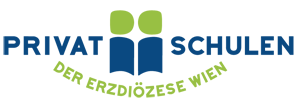 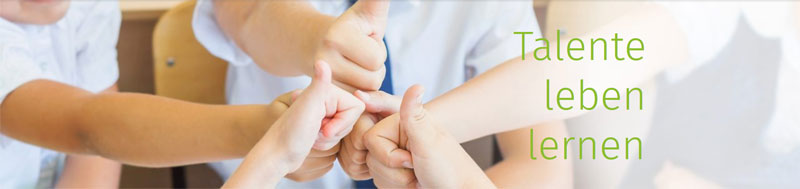 Die Schulstiftung der Erzdiözese Wien als Trägerin von 26 katholischen Bildungseinrichtungen (Kindergärten, Volksschulen, Mittelschulen, Gymnasien und berufsbildende höhere und mittlere Schulen) in Wien und in Niederösterreich, sucht ab sofort befristet bis 31.8. 2021 am Standort Campus Sacré Coeur Wien Währing eine/ngruppenführende/n Erzieher/in im Halbinternat.Möchten Sie in der Nachmittagsbetreuung im Rahmen des Halbinternats für die Schulstiftung der Erzdiözese Wien engagiert arbeiten? Gehören Empathie, Wertschätzung und selbständiges Handeln zu Ihren Stärken? Sind Sie belastbar und ausdauernd? Dann sind Sie bei uns richtig! Tätigkeiten:Gestaltung und Umsetzung von abwechslungsreichen Angeboten und Aktivitäten, um die Kinder bei ihren Bildungs- und Entwicklungsprozessen zu begleitenBetreuung der Kinder beim Mittagessen regelmäßiger Kontakt zu Eltern und PädagogInnen wertschätzende und liebevolle Betreuung der Kinder Voraussetzungen: Abschluss einer anerkannten pädagogischen Ausbildungerste Berufserfahrung von VorteilRespekt, Toleranz und Wertschätzung hohe Eigenmotivation, Engagement und Freude an der Arbeit zielorientierte und strukturierte Arbeitsweise mit einem hohen Maß an Verantwortungsbewusstsein  Verbundenheit mit der katholischen Kirche und das Bestreben, Kindern eine Auseinandersetzung mit Religion, Glaube und Vielfalt zu ermöglichen Wir bieten:eine Teilzeitanstellung im Ausmaß von 28 Wochenstunden befristet bis 31.08.2021ein Arbeitsumfeld, in dem unser gelebtes Leitbild im Alltag und im konkreten Tun spürbar ist eine verantwortungsvolle Tätigkeit mit vielfältigen Gestaltungsmöglichkeitenregelmäßigen Austausch in einem erfahrenen Team Das Monatsgehalt beträgt je nach Berufserfahrung ab 2.332, -- EUR brutto (bei Vollzeit) laut Dienst- und Besoldungsordnung der Schulstiftung der Erzdiözese Wien.Dienstort (Verortung):Campus Sacré Coeur Wien WähringSchulstiftung der Erzdiözese WienAntonigasse 721180 WienBitte senden Sie Ihre Bewerbungsunterlagen (Lebenslauf, Bewerbung, Zeugnisse) per Mail an Frau Direktorin Dipl.-Päd. Eva Lindl lindl@privatschulen.at.  Wir freuen uns auf Ihre Bewerbung!